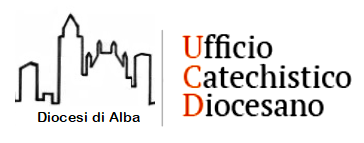 Diocesi di Alba Modulo d’iscrizione per la preparazione al Sacramento della Confermazionedegli adultiNome e Cognome..................................................................................................................Luogo e data di nascita: ........................................................................................................Indirizzo: ..................................................................................Città........................................Parrocchia: ..............................................................................................................................N° cellulare:  ............................................................................................................................E-mail: .......................................................................................................................................Motivazioni dell’adesione al percorso (in sintesi)..........................................................................................................................................................................................................................................................................................................................................................................................................................................................................................STATO CIVILE e SITUAZIONE MATRIMONIALE: .............................................................................Cognome e nome del coniuge (o convivente) ...............................................................................Nato/a  a ......................................................................................il................................................Matrimonio avvenuto a .........................................................(................................) il....................Tipo di matrimonio: □ religioso   □ civile   La Diocesi di Alba titolare del trattamento, ai sensi dell’articolo 13 del Codice in materia di protezione dei dati personali (D.Lgs. 196/’03) informa che i dati conferiti saranno trattati in modalità elettronica e cartacea per le finalità strettamente connesse all’erogazione del servizio richiesto. Il conferimento di tali dati è facoltativo ma necessario per permetterci di erogare quanto richiesto. I dati non saranno oggetto di diffusione. Solo i nostri collaboratori incaricati potranno venire a conoscenza dei dati conferiti. Ove necessario e comunque per finalità strettamente connesse, i dati potranno essere comunicati a soggetti esterni, eventualmente nominati responsabili del trattamento, il cui elenco è disponibile presso i nostri uffici. Ogni altra informazione, anche in ordine alle modalità di esercizio del suo diritto di accesso e degli altri diritti stabiliti dall’art. 7 D.lgs. 196/’03, tra cui il diritto di opporsi in ogni momento al trattamento, è disponibile presso i nostri uffici.ACCONSENTE                                 NON ACCONSENTEal trattamento e in particolare autorizza, in caso affermativo, l’utilizzo dei propri dati personali per poter ricevere informazioni e aggiornamenti nel merito delle attività e delle iniziative proposte dalla Diocesi.Data						Firma